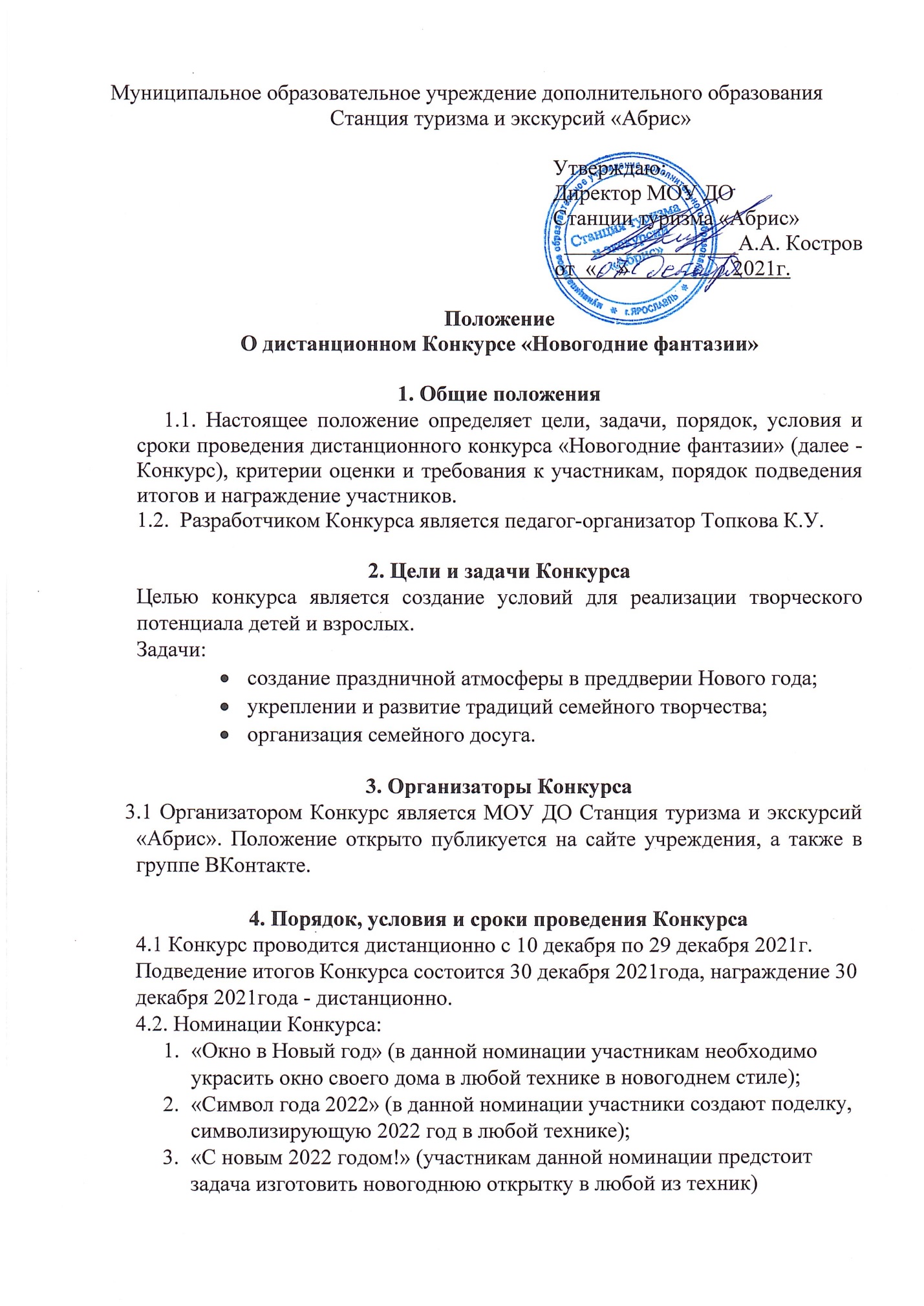 Фото номинация-«И вот она нарядная на праздник к нам пришла!» (участникам предстоит задача прислать фотографию своей украшенной елки).4.3. В Конкурсе принимают участие обучащиеся общеобразовательных учреждений и творческих объединений учреждений дополнительного образования города Ярославля.   В номинации «Окно в Новый год»- обучающиеся ОУ от 5 до 14 лет и их родители (законные представители), либо самостоятельно.   В номинации «Символ года 2022»- обучающиеся ОУ от 8 до 16 лет совместно с родителями (законными представителями), либо самостоятельно.В номинации «С новым 2022 годом!»- обучающиеся ОУ от 7 до 12 лет самостоятельно.В фото номинации «И вот она нарядная на праздник к нам пришла»- обучающиеся ОУ от 10 до 16 лет совместно с родителями (законными представителями), либо самостоятельно. 4.3.  Для участия в Конкурсе необходимо:- указать автора работы (коллектив авторов) и возраст, организацию, от которой представлена работа; -указать выбранную номинацию;- прислать фотографию своей работы. Фотография работы должна быть представлена в jpeg разрешении и отправляется в личные сообщения Сообщества Вконтакте https://vk.com/public170320083 5. Критерии оценки - оригинальность работы, творческий подход;- соответствие работы условиям Конкурса;- работы будут оцениваться по номинациям.6. Состав жюри 6.1. Состав жюри представлен в Приложение № 1.6.2. В случае равенства голосов решающим является голос председателя жюри. 7.  Размещение работЛучшие работы будут публиковаться в группе ВКонтактке (https://vk.com/public170320083). 8. Подведение итогов Конкурса и награждение победителей      Победители Конкурса награждаются дипломами (дипломы будут направлены победителям в электронном виде на почтовый ящик, с которого была отправлена фотография работы участника). Информация об участниках и победителях будет размещена на сайте МОУ ДО Станции туризма «Абрис» (https://cdo-abris.edu.yar.ru/index.html) и в группе ВКонтакте (https://vk.com/public170320083). 9. Авторские праваОтветственность за соблюдение авторских прав работы, участвующей в Конкурсе несет автор, приславший данную работу.Присылая свою работу на Конкурс, автор автоматически дает право организаторам Конкурса на публикацию данной работы в сети Интернет, а именно в группу ВКонтакте и на сайте Станции.Участники Конкурса дают согласие на обработку своих персональных данных.Работы, не соответствующие заявленному формату, не рассматриваются в Конкурсе. 